The Silk RoadTag! – Look at the tag from an item of clothing you’re wearing.  Where was it made? __________________________Using a colored pencil, mark this country on the map on the back with a star.  Draw a line connecting it to Michigan.Approximately how far is this country from home?   ________________Using the CIA World Factbook, identify what other items (exports) come from this country.____________________________________________________________________________________________________________________________________________________________Who are this country’s trading partners? ______________________________________________________________________________Using a colored pencil, mark them with a dot.  Then, draw lines connecting the dots to the star.Now, ask the people at your table where their item of clothing was made. Mark those locations with a dot and connect them with lines to Michigan.Based on the map and your findings what can you conclude about globalization and trade today?__________________________________________________________________________________________________________________________________________________________________________________________________________________________________________How are these connections and trade relationships similar to the Silk Road?__________________________________________________________________________________________________________________________________________________________________________________________________________________________________________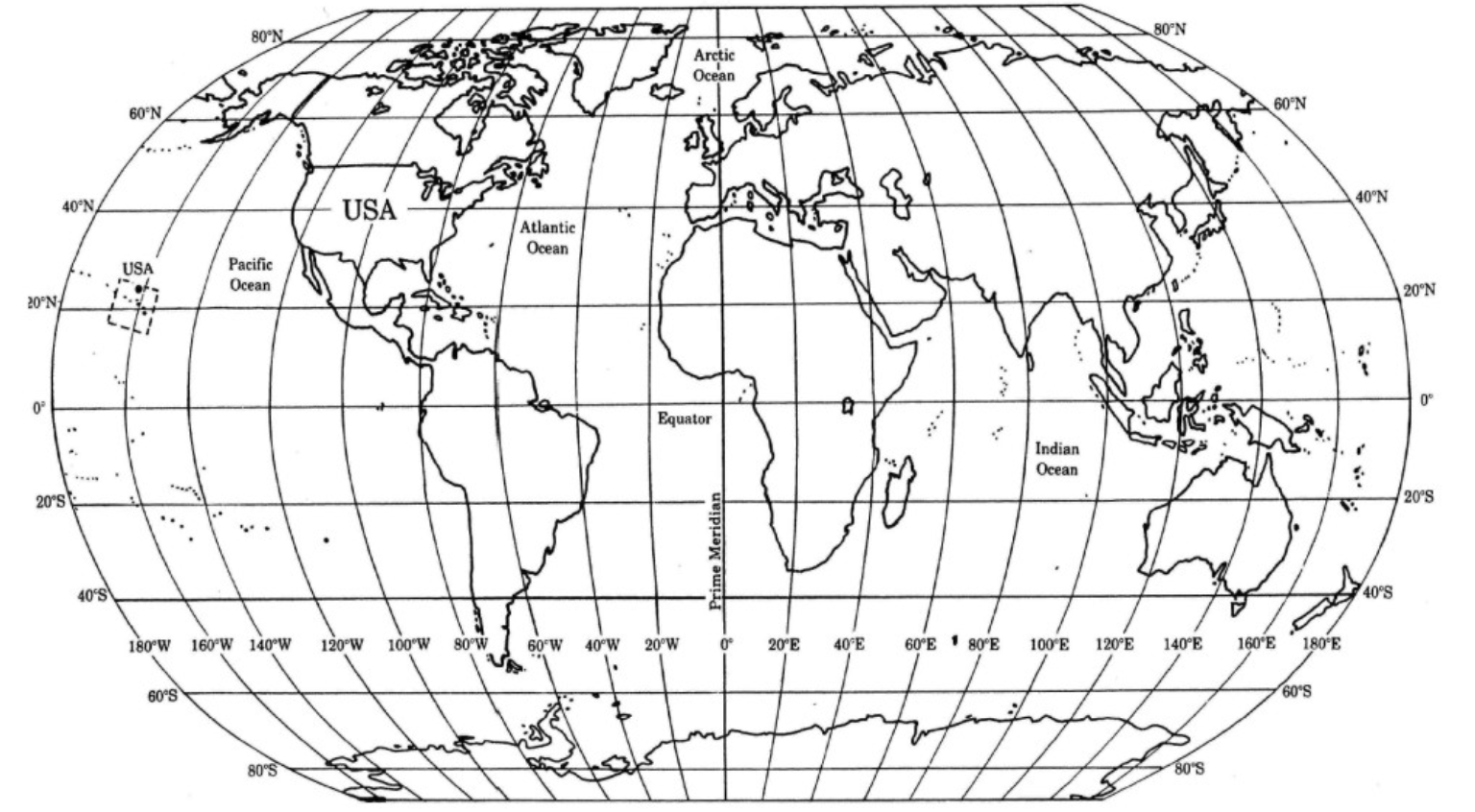 